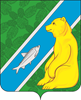 О Межведомственном совете городского поселения Андрапо противодействию коррупцииВ соответствии с Федеральными законами от 25 декабря 2008 года № 273-ФЗ «О противодействии коррупции», от 06.10.2003 № 131–ФЗ «Об общих принципах организации местного самоуправления в Российской Федерации, со статьей 3 Федерального закона от 7 мая 2013 года № 79-ФЗ «О запрете отдельным категориям лиц открывать счета (вклады), хранить наличные денежные средства и ценности в иностранных банках, расположенных за пределами территории Российской Федерации, владеть и (или) пользоваться иностранными финансовыми инструментами», уставом городского поселения Андра:1. Утвердить положение о Межведомственном совете городского поселения Андра по противодействию коррупции согласно приложению. 2. Признать утратившим силу постановление администрации городского поселения Андра:- от 19.01.2016 № 13 «О межведомственном Совете городского поселения Андра по противодействию коррупции».        3. Обнародовать настоящее постановление посредством размещения в информационно – телекоммуникационной сети «Интернет», на официальном сайте администрации муниципального образования городское поселение Андра по адресу www.andra-mo.ru, а также разместить на информационных стендах администрации городского поселения Андра.        4. Постановление вступает в силу после его официального опубликования.        5. Контроль за выполнением постановления оставляю за собой.     Глава городского поселения Андра                                                                Гончарук О.В.  Приложение                                                                                                к постановлению администрации                                                                                                городского поселения Андра                                                                                                           от «08» ноября 2017 года № 397 ПОЛОЖЕНИЕО МЕЖВЕДОМСТВЕННОМ СОВЕТЕ ГОРОДСКОГО ПОСЕЛЕНИЯ АНДРА ПО ПРОТИВОДЕЙСТВИЮ КОРРУПЦИИ (далее - Положение)1. Межведомственный совет городского поселения Андра по противодействию коррупции (далее - Совет) образован в целях эффективного решения вопросов противодействия коррупции и устранения причин ее порождающих, организации с этой целью взаимодействия и координации деятельности органов государственной власти, территориальных органов федеральных органов исполнительной власти, осуществляющих свою деятельность на территории городского поселения Андра, органов местного самоуправления городского поселения Андра (далее – городское поселение).2.  Совет является координационным и совещательным органом.3. Совет в своей деятельности руководствуется Конституцией Российской Федерации, федеральными законами, и иными нормативно-правовыми актами Российской Федерации, законами и иными нормативно-правовыми актами Ханты-Мансийского автономного округа - Югры, муниципальными правовыми актами городского поселения Андра и настоящим Положением.4. Основные задачи Совета:4.1. Рассматривает вопросы, связанные с соблюдением лицами, замещающими муниципальные должности в органах местного самоуправления городского поселения Андра (далее – лица, замещающие муниципальные должности), ограничений и запретов, требований о предотвращении или урегулировании конфликта интересов, а также в обеспечении исполнения ими обязанностей, установленных Федеральным законом от 25 декабря 2008 года № 273-ФЗ «О противодействии коррупции», другими федеральными законами.4.2. Подготавливает предложения органам государственной власти, органам местного самоуправления городского поселения, территориальным органам федеральных органов исполнительной власти, касающихся разработки и реализации политики в области противодействия коррупции.4.3. Координирует деятельность и взаимодействие органов местного самоуправления городского поселения, территориальных органов федеральных органов исполнительной власти по реализации политики в области противодействия коррупции.4.4. Осуществляет контроль за реализацией мероприятий в области противодействия коррупции.5. Основными функциями Совета являются:5.1. Рассмотрение вопросов, связанных с решением задач по противодействию коррупции.5.2. Анализ ситуации в области противодействия коррупции и принятие решений по устранению причин, ее порождающих. 5.3. Разработка и утверждение согласованных мер органов местного самоуправления городского поселения, территориальных органов федеральных органов исполнительной власти по реализации государственной политики в области противодействия коррупции. 5.4. Мониторинг федерального законодательства, законодательства Ханты-Мансийского автономного округа - Югры, муниципальных правовых актов органов местного самоуправления городского поселения в области противодействия коррупции, выработка мер по своевременному выполнению федеральных мероприятий и мероприятий Ханты-Мансийского автономного округа - Югры, органов местного самоуправления городского поселения в области противодействия коррупции.         5.5. Рассмотрение материалов в отношении лиц, замещающих муниципальные должности, свидетельствующих о несоблюдение требований к служебному поведению и (или) требований об урегулировании конфликта интересов.5.6. Рассмотрение вопросов, касающихся соблюдения лицами, замещающими муниципальные должности органов местного самоуправления городского поселения запретов, ограничений и требований, установленных федеральными законами в целях противодействия коррупции.6. Совет для решения возложенных на него задач:- запрашивает и получает в установленном порядке необходимые материалы и информацию от органов государственной власти, органов местного самоуправления городского поселения, территориальных органов федеральных органов исполнительной власти, а также организаций и должностных лиц;- приглашает на свои заседания представителей органов государственной власти (по согласованию), органов местного самоуправления городского поселения (по согласованию), территориальных органов федеральных органов исполнительной власти (по согласованию), общественных объединений, организаций;- привлекает для выработки решений экспертов и специалистов;- создает комиссии, рабочие группы для решения текущих вопросов деятельности Совета.7. Совет формируется в составе председателя Совета, заместителя председателя Совета, секретаря Совета и членов Совета.Состав Совета утверждается постановлением администрации городского поселения Андра.Совет формируется на основе предложений органов местного самоуправления городского поселения, территориальных органов федеральных органов исполнительной власти, общественных объединений и организаций.В заседаниях Совета принимает участие (по согласованию) представитель прокуратуры Октябрьского района.8. Председатель Совета:а) осуществляет общее руководство деятельностью Совета;б) утверждает повестку дня очередного заседания Совета;в) дает поручения в рамках своих полномочий членам Совета;г) представляет Совет в отношениях с федеральными органами исполнительной власти, органами государственной власти Ханты-Мансийского автономного округа - Югры, организациями и гражданами по вопросам, относящимся к компетенции Совета.9. В случае отсутствия председателя Совета полномочия председателя Совета осуществляет заместитель председателя Совета.10. Заместитель председателя Совета:- организует обеспечение деятельности Совета, решает организационные и иные вопросы, связанные с привлечением для осуществления информационно-аналитических и экспертных работ представителей общественных объединений, научных и иных организаций, а также экспертов и специалистов;- обеспечивает взаимодействие Совета с территориальными органами федеральных органов исполнительной власти, органами местного самоуправления городского поселения, организациями и общественными объединениями, средствами массовой информации;- докладывает Совету о ходе реализации мероприятий, утвержденных в соответствии с решением Совета.11. Секретарь Совета:- осуществляет организационно-техническое и документационное обеспечение деятельности Совета, составляет проект повестки дня его заседаний, организует подготовку материалов к заседаниям, а также проектов соответствующих решений;- информирует членов Совета о месте, времени проведения и повестке дня очередного заседания, обеспечивает их необходимыми материалами.12. Члены Совета обладают равными правами при обсуждении вопросов, внесенных в повестку дня заседания Совета, а также при голосовании.Члены Совета имеют право:- выступать на заседаниях Совета, вносить предложения по вопросам, входящим в компетенцию Совета, и требовать, в случае необходимости, проведения голосования по данным вопросам;- голосовать на заседаниях Совета;- знакомиться с документами и материалами Совета, непосредственно касающимися его деятельности;- в случае несогласия с принятым решением Совета изложить письменно свое особое мнение, которое подлежит обязательному приобщению к протоколу заседания Совета.Члены Совета обязаны:- организовывать подготовку вопросов, выносимых на рассмотрение Совета в соответствии с решениями Совета, председателя Совета или по предложениям членов Совета, утвержденным протокольным решением;- присутствовать на заседаниях Совета. Член Совета не вправе делегировать свои полномочия иным лицам. В случае невозможности присутствия на заседании, он обязан заблаговременно известить об этом председателя Совета. Лицо, исполняющее его обязанности, после согласования с председателем Совета может присутствовать на заседании с правом совещательного голоса; - выполнять решения Совета.          Число членов Совета, не замещающих муниципальные должности, должно составлять не менее одной четверти от общего числа его членов.13. Состав Совета формируется таким образом, чтобы исключить возможность возникновения конфликта интересов, который мог бы повлиять на принимаемые Советом решения.14. Основной формой деятельности Совета является заседание. Заседание Совета считается правомочным, если на нем присутствует не менее двух третей от общего числа членов Совета. Проведение заседаний с участием только членов Совета, замещающих муниципальные должности, недопустимо.15. При возникновении прямой или косвенной личной заинтересованности члена Совета, которая может привести к конфликту интересов при рассмотрении вопроса, включенного в повестку дня заседания Совета, он обязан до начала заседания заявить об этом. В таком случае соответствующий член Совета не принимает участия в рассмотрении указанного вопроса.16. Основаниями для проведения заседания Совета являются поступившие в организационно-правовой отдел администрации городского поселения Андра:а) материалы проверки о несоблюдении лицом, замещающим муниципальную должность, ограничений и запретов, требований о предотвращении или урегулировании конфликта интересов, а также в обеспечении исполнения ими обязанностей, установленных Федеральным законом от 25 декабря 2008 года № 273-ФЗ «О противодействии коррупции», другими федеральными законами;б) заявление лица, замещающего муниципальную должность, о невозможности выполнить требования Федерального закона от 7 мая 2013 года № 79-ФЗ «О запрете отдельным категориям лиц открывать и иметь счета (вклады), хранить наличные денежные средства и ценности в иностранных банках, расположенных за пределами территории Российской Федерации, владеть и (или) пользоваться иностранными финансовыми инструментами» в связи с арестом, запретом распоряжения, наложенными компетентными органами иностранного государства в соответствии с законодательством данного иностранного государства, на территории которого находятся счета (вклады), осуществляется хранение наличных денежных средств и ценностей в иностранном банке и (или) имеются иностранные финансовые инструменты, или в связи с иными обстоятельствами, не зависящими от его воли или воли его супруги (супруга) и несовершеннолетних детей;в) уведомление члена Совета, касающееся обеспечения соблюдения лицом, замещающим муниципальную должность, ограничений и запретов, требований о предотвращении или урегулировании конфликта интересов, а также в обеспечении исполнения ими обязанностей, установленных Федеральным законом от 25 декабря 2008 года № 273-ФЗ «О противодействии коррупции», другими федеральными законами либо осуществления мер по предупреждению коррупции;г) иные материалы о несоблюдении лицом, замещающим муниципальную должность, ограничений и запретов, требований о предотвращении или урегулировании конфликта интересов, а также в обеспечении исполнения ими обязанностей, установленных Федеральным законом от 25 декабря 2008 года № 273-ФЗ «О противодействии коррупции», другими федеральными законами.17. Совет не рассматривает сообщения о преступлениях и административных правонарушениях, а также анонимные обращения.18. Председатель Совета при поступлении к нему информации, содержащей основания для проведения заседания Совета:а) в 10-дневный срок назначает дату заседания Совета. При этом дата заседания Совета не может быть назначена позднее 20 дней со дня поступления указанной информации;б) организует ознакомление лица, замещающего муниципальную должность, в отношении которого Советом рассматривается вопрос о соблюдении им ограничений и запретов, требований о предотвращении или урегулировании конфликта интересов, а также в обеспечении исполнения им обязанностей, установленных Федеральным законом от 25 декабря 2008 года № 273-ФЗ «О противодействии коррупции», другими федеральными законами, его представителя, членов Совета и других лиц, участвующих в заседании, с информацией, поступившей в организационно-правовой отдел администрации городского поселения Андра и с результатами ее проверки.В случае если для реализации решений Совета требуется принятие правового акта, одновременно в составе материалов к заседанию Совета органом, ответственным за подготовку вопроса, разрабатывается и согласовывается в установленном порядке соответствующий проект правового акта.19. Секретарь Совета не позднее, чем за 3 дня до даты проведения заседания информирует членов Совета и лиц, приглашенных на заседание, о дате, времени и месте проведения заседания Совета.Члены Совета не позднее, чем за 2 дня до даты проведения заседания Совета информирует председателя Совета о своем участии или причинах отсутствия на заседании.Состав приглашаемых на заседание Совета должностных лиц формируется секретарем Совета.20. Заседания Совета созываются председателем Совета либо, в случае его отсутствия, заместителем председателя Совета.Лица, участвующие в заседания Совета, регистрируются секретарем Совета. Регламент заседания Совета утверждается непосредственно на заседании.21. Порядок рассмотрения материалов в отношении лиц, замещающих муниципальные должности.Заседание Совета проводится в присутствии лица, замещающего муниципальную должность.При наличии письменной просьбы лица, замещающего муниципальную должность, о рассмотрении вопроса без его участия или с участием его представителя, заседание проводится в его отсутствие или с участием представителя.В случае неявки лица, замещающего муниципальную должность, или его представителя на заседание Совета, при отсутствии письменной просьбы лица замещающего муниципальную должность о рассмотрении вопроса без его участия или с участием его представителя, рассмотрение вопроса откладывается на один месяц.В случае вторичной неявки лица, замещающего муниципальную должность, или его представителя без уважительных причин, Совет может принять решение о рассмотрении указанного вопроса в отсутствие лица, замещающего муниципальную должность, или его представителя.На заседании Совета заслушиваются пояснения лица, замещающего муниципальную должность, и иных лиц, рассматриваются материалы по существу предъявляемых лицу, замещающему муниципальную должность, претензии, а также дополнительные материалы.Члены Совета не вправе разглашать сведения, ставшие им известными в ходе работы Совета.22. По итогам рассмотрения вопросов и документов, указанных в пункте 16 настоящего Положения, Совет принимает одно из следующих решений:а) установить, что лицо, замещающее муниципальную должность, соблюдало ограничения и запреты, требования о предотвращении или урегулировании конфликта интересов, а также в обеспечении исполнения им обязанностей, установленных Федеральным законом от 25 декабря 2008 года № 273-ФЗ «О противодействии коррупции», другими федеральными законами;б) установить, что лицо, замещающее муниципальную должность, не соблюдало ограничения и запреты, требования о предотвращении или урегулировании конфликта интересов, а также в обеспечении исполнения им обязанностей, установленных Федеральным законом от 25 декабря 2008 года № 273-ФЗ «О противодействии коррупции», другими федеральными законами. В этом случае Совет указывает лицу, замещающему муниципальную должность, на недопустимость нарушения требований к служебному поведению и (или) требований об урегулировании конфликта интересов, в том числе устранение нарушений.в) признать, что обстоятельства, препятствующие выполнению требований Федерального закона от 7 мая 2013 года № 79-ФЗ «О запрете отдельным категориям лиц открывать и иметь счета (вклады), хранить наличные денежные средства и ценности в иностранных банках, расположенных за пределами территории Российской Федерации, владеть и (или) пользоваться иностранными финансовыми инструментами», являются объективными и уважительными;г) признать, что обстоятельства, препятствующие выполнению требований Федерального закона от 7 мая 2013 года № 79-ФЗ «О запрете отдельным категориям лиц открывать и иметь счета (вклады), хранить наличные денежные средства и ценности в иностранных банках, расположенных за пределами территории Российской Федерации, владеть и (или) пользоваться иностранными финансовыми инструментами», не являются объективными и уважительными. В этом случае, лицо, замещающее муниципальную должность, несет ответственность в соответствии с законодательством Российской Федерации.23. По итогам рассмотрения вопросов, указанных в подпунктах «а», «б», «г» пункта 16 настоящего Положения, и при наличии к тому оснований Совет может принять иное решение, чем это предусмотрено пунктом 22 настоящего Положения. Основания и мотивы принятия такого решения должны быть отражены в протоколе заседания Совета.24. По итогам рассмотрения вопроса, предусмотренного подпунктом «в» пункта 16 настоящего Положения, Совет принимает соответствующее решение.   25. Решения Совета принимаются открытым голосованием простым большинством голосов присутствующего на заседании состава Совета и являются обязательными для всех членов Совета. При равенстве голосов решающим является голос председательствующего на заседании.При необходимости доработки проектов решений по вопросам, рассмотренным на заседании Совета, членам Совета дается поручение о доработке проекта решения, в специально оговоренный срок.Если срок доработки специально не оговаривается, то она осуществляется в срок до 7 календарных дней.26. Оформление решений, принятых Советом.Решение Совета оформляется протоколом, которое подписывают члены Совета, принимавшие участие в его заседании.  В протоколе заседания Совета указываются: - дата заседания Совета, фамилии, имена, отчества (при наличии) членов Совета и других лиц, присутствующих на заседании; - формулировка каждого из рассматриваемых на заседании Совета вопросов с указанием фамилии, имени, отчества лица, замещающего муниципальную должность, в отношении которого рассматривается вопрос; - предъявляемые к лицу, замещающему муниципальную должность, претензии, материалы, на которых они основываются; - содержание пояснений лица, замещающего муниципальную должность, по существу предъявляемых претензий; - фамилии, инициалы выступивших на заседании лиц и краткое изложение их выступлений;- источник информации, содержащей основания для проведения заседания Совета, дата поступления информации в орган местного самоуправления;- результаты голосования;- решение и обоснование его принятия.Протоколы заседаний (выписки решений Совета) секретарем Совета рассылаются членам Совета, а также указанным в соответствующем решении лицам, в трехдневный срок после утверждения протокола.Контроль за исполнением решений Совета, осуществляет секретарь Совета.Секретарь Совета снимает с контроля исполнение поручений на основании решения Совета, о чем информирует исполнителей.Член Совета, не согласный с принятым Советом решением, вправе в письменной форме изложить особое мнение, которое подлежит обязательному приобщению к протоколу заседания Совета. Копии протокола заседания Совета в трехдневный срок со дня заседания направляются лицу, замещающему муниципальную должность, полностью или в виде выписок из него.В случае установления Советом признаков дисциплинарного проступка в действиях (бездействии) лица, замещающего муниципальную должность, к нему применяются меры ответственности, предусмотренные законодательством Российской Федерации.В случае установления Советом факта совершения лицом, замещающим муниципальную должность, действия (факта бездействия), содержащего признаки административного правонарушения или состава преступления, председатель Совета, в течение трех дней, обязан передать информацию о совершении указанного действия (бездействия) и подтверждающие такой факт документы, в правоохранительные органы.Копия протокола заседания Совета или выписка из него приобщается к личному делу лица (личной карточке депутата), замещающего муниципальную должность, в отношении которого рассматривались материалы, свидетельствующие о фактах, перечисленных в пунктах 5.5, 5.6 настоящего Положения.27. Доступ средств массовой информации к сведениям о деятельности Совета и порядок размещения в информационных системах общего пользования сведений о вопросах и материалах, рассматриваемых на заседаниях Совета, определяются законодательством о порядке освещения в средствах массовой информации деятельности органов местного самоуправления.На заседаниях Совета по решению председателя Совета ведется аудиозапись. 28. Материально-техническое обеспечение деятельности Совета осуществляет администрация городского поселения Андра.АДМИНИСТРАЦИЯГОРОДСКОГО ПОСЕЛЕНИЯ АНДРАОктябрьского районаХанты - Мансийского автономного округа – ЮгрыПОСТАНОВЛЕНИЕ                                         АДМИНИСТРАЦИЯГОРОДСКОГО ПОСЕЛЕНИЯ АНДРАОктябрьского районаХанты - Мансийского автономного округа – ЮгрыПОСТАНОВЛЕНИЕ                                         АДМИНИСТРАЦИЯГОРОДСКОГО ПОСЕЛЕНИЯ АНДРАОктябрьского районаХанты - Мансийского автономного округа – ЮгрыПОСТАНОВЛЕНИЕ                                         АДМИНИСТРАЦИЯГОРОДСКОГО ПОСЕЛЕНИЯ АНДРАОктябрьского районаХанты - Мансийского автономного округа – ЮгрыПОСТАНОВЛЕНИЕ                                         АДМИНИСТРАЦИЯГОРОДСКОГО ПОСЕЛЕНИЯ АНДРАОктябрьского районаХанты - Мансийского автономного округа – ЮгрыПОСТАНОВЛЕНИЕ                                         АДМИНИСТРАЦИЯГОРОДСКОГО ПОСЕЛЕНИЯ АНДРАОктябрьского районаХанты - Мансийского автономного округа – ЮгрыПОСТАНОВЛЕНИЕ                                         АДМИНИСТРАЦИЯГОРОДСКОГО ПОСЕЛЕНИЯ АНДРАОктябрьского районаХанты - Мансийского автономного округа – ЮгрыПОСТАНОВЛЕНИЕ                                         АДМИНИСТРАЦИЯГОРОДСКОГО ПОСЕЛЕНИЯ АНДРАОктябрьского районаХанты - Мансийского автономного округа – ЮгрыПОСТАНОВЛЕНИЕ                                         АДМИНИСТРАЦИЯГОРОДСКОГО ПОСЕЛЕНИЯ АНДРАОктябрьского районаХанты - Мансийского автономного округа – ЮгрыПОСТАНОВЛЕНИЕ                                         АДМИНИСТРАЦИЯГОРОДСКОГО ПОСЕЛЕНИЯ АНДРАОктябрьского районаХанты - Мансийского автономного округа – ЮгрыПОСТАНОВЛЕНИЕ                                         АДМИНИСТРАЦИЯГОРОДСКОГО ПОСЕЛЕНИЯ АНДРАОктябрьского районаХанты - Мансийского автономного округа – ЮгрыПОСТАНОВЛЕНИЕ                                         « 08»     ноября2017г.№397п.г.т. Андрап.г.т. Андрап.г.т. Андрап.г.т. Андрап.г.т. Андрап.г.т. Андрап.г.т. Андрап.г.т. Андрап.г.т. Андрап.г.т. Андрап.г.т. Андра